Mór Városi Önkormányzat Képviselő-testületének93/2020. (III.25.) határozataaz I. számú fogorvosi körzet helyettesítésérőlMór Városi Önkormányzat Képviselő-testülete a 070096087 számú fogorvosi szolgálat feladatainak ellátását folytatólagosan 2020. április 1-jétől helyettesítéssel biztosítja. A helyettesítő orvos Dr. Malek Poor Mohammad Mehdi fogszakorvos (telephely: 8060 Mór Kórház u 21).A fogorvosi szolgálat helyettesítését a helyettesítő fogorvos saját rendelőjében, saját eszközeivel, a helyettesítő fogszakorvos saját asszisztenciájával, heti 15 órában látja el.A képviselő-testület felhatalmazza a polgármestert - a finanszírozási keret összeg erejéig - a feladat ellátásához szükséges, a határozat mellékletét képező megbízási szerződés megkötésére. Határidő: Felelős:  ()	Fenyves Péter	Dr. Kovács Zoltán	polgármester	jegyzőmelléklet a 93/2020. (III.25.) határozathozMEGBÍZÁSI SZERZŐDÉSamely létrejöttegyrészről:	Mór Városi Önkormányzat (8060 Mór, Szent István tér 6.) képviseli Fenyves Péter polgármester, mint megbízó (a továbbiakban: Megbízó),másrészről: REGIA DENTAL Kft. (cégjegyzékszám: Cg.: 07-09-023734.; adószám: 24321839-1-07 székhely: 8000 Székesfehérvár, Szekfű Gyula. utca 12.) képviseli: Ádám Zsolt ügyvezető (szül.: 1966.08.08., a.n: Mátay Katalin, állandó lakcím: 8096 Sukoró, Lankás utca 10.) személyes közreműködésre kötelezett orvos: Dr. Malek Poor Mohammad Mehdi (orvosi nyilvántartási száma: 82428), mint megbízott (a továbbiakban Megbízott) között, a területi ellátási kötelezettséggel járó fogorvosi feladatok (FIN kód: 070096087) helyettesítéssel történő ellátása tárgyában az alulírott napon és helyen az alábbi feltételekkel:1./	Megbízó, mint az egészségügyi alapellátásért felelős szerv Mór Városi Önkormányzat Képviselő-testületének …./2020. (III.25.) határozata rendelkezései szerint, az egészségügyi alapellátásról szóló 2015. évi CXXIII. törvény 5. § (1) bekezdés b) pontjában meghatározott feladata ellátása körében, a háziorvosi, házi gyermekorvosi és fogorvosi tevékenységről szóló 4/2000. (II.25.) EüM rendelet (továbbiakban: Rendelet) 1. § (3) bekezdése alapján, a jelen szerződéssel az 1. sz. számú fogorvosi szolgálat (070096087 sz.) területi ellátási kötelezettségének ellátásával (helyettesítéssel) megbízza Megbízottat, aki a feladat jogszabályokban és az egészségügyi szakmai szabályokban leírt tartalmú ellátásra kötelezettséget vállal. A helyettesítést heti 15 órában végzi, külön nyilvántartást vezetve a helyettesített szolgálat betegeiről, melyet határidőre köteles átadni a statisztikai jelentést készítő – a Megbízott alkalmazásában álló – asszisztenciának, aki továbbítja a NEAK felé. 2./	Megbízott kijelenti, hogy az 1./ pont szerinti megbízást elfogadja és rendelkezik a feladatellátásához szükséges jogszabályokban előírt hatósági engedélyekkel. 3./	Szerződő felek rögzítik, hogy jelen megbízási szerződés 2020. április 1. napjától a 1. sz. fogorvosi szolgálat vonatkozásában a Rendelet 1. § (1) bekezdés b) pontja szerinti jogosulttal kötendő új ellátási szerződés hatályba lépéséig terjedő időszakra szól. A szerződő felek a megbízási szerződést a másik félhez írásban intézett felmondással megszüntethetik. A felmondási idő 2 (két) hónap.4./	Megbízott jelen megbízási szerződés alapján feladatát személyesen, saját rendelőben (telephely: 8060 Mór Kórház u. 21.), a saját tulajdonát képező felszereléssel (berendezéssel) látja el. Megbízott vállalja, hogy a saját maga és munkatársai akadályoztatása esetén a helyettesítéséről beleértve annak pénzügyi feltételeit is a Rendelet 7. §-ában foglaltaknak megfelelően maga gondoskodik. 5./	A Megbízó vállalja, hogy a NEAK-tól érkező finanszírozási összeg teljes egészét átutalja a Megbízott részére a 11736006-20403151-00000000 sz. számlára.6./	Jelen szerződésben nem szabályozott kérdésekben a Szerződő Felek a Ptk., az egészségügyi alapellátásról szóló 2015. évi CXXIII. törvény, az önálló orvosi tevékenységről szóló 2000. évi II. törvény, valamint az önálló orvosi tevékenységről szóló 2000. évi II. végrehajtásáról szóló 313/2011. (XII.23.) Korm. rendelet, a háziorvosi, házi gyermekorvosi és fogorvosi tevékenységről szóló 4/2000. (II.25.) EüM rendelet, valamint az egészségügyi szolgáltatások Egészségbiztosítási Alapból történő finanszírozásának részletes szabályairól szóló 43/1999. (III.3.) Korm. rendelet vonatkozó rendelkezéseit tartják irányadónak.7./	Szerződő felek jelen szerződést elolvasták, értelmezték és azt, mint az akaratukkal mindenben megegyezőt helybenhagyólag aláírták.Mór, 2020. március „     „.………………………………………	      …………………………………………….Mór Városi Önkormányzat    	              REGIA DENTAL Kft.    képviseli							képviseliFenyves Péter 				                                   Ádám Zsoltpolgármester 					                       ügyvezető    megbízó 	 	 			                        megbízott2020. március „     „. 		 	                 2020. március „     „.Jogi ellenjegyző………………………                      Pénzügyi ellenjegyző:………………………..                 Dr. Kovács Zoltán			                               Frey Atilláné	             jegyző					               pénzügyi irodavezető	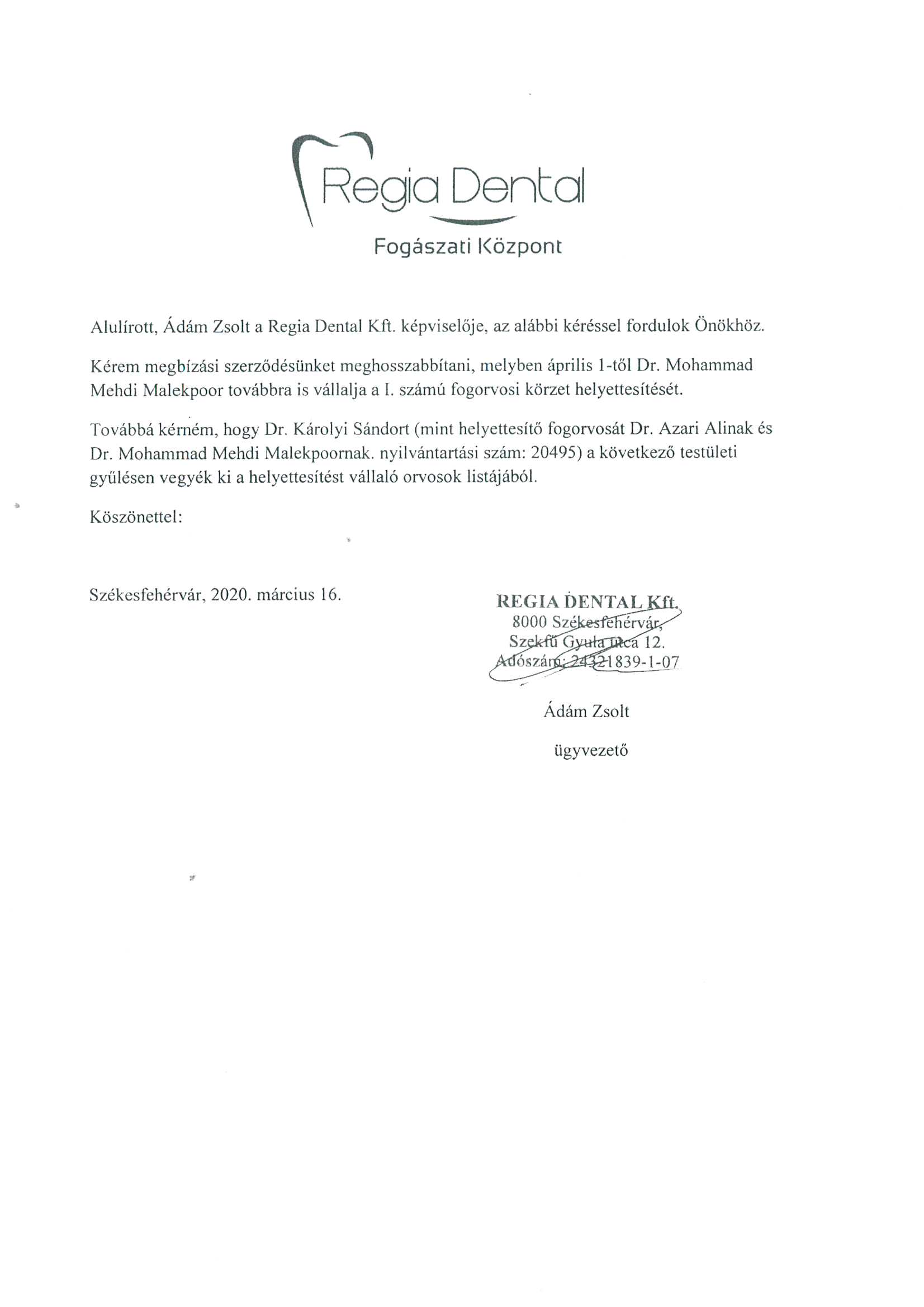 